What is Access and Visitation?Mississippi’s Access and Visitation Program (MAV-P) is Designed for noncustodial parents to have access to visit their children as specified in a court order or by a divorce decree. Provides assistance with voluntary agreements for visitation. Provides information about court-ordered visitationIs provided primarily to parents who have a child support case and are residents in Mississippi.How can you learn more about Mississippi Access and Visitation Program?Contact the 
Mississippi Department of 
Human Services 
Division of   
Child Support Enforcement                                       200 South Lamar Street                                          Jackson, Mississippi 39201      www.mdhs.ms.gov1-800-590-0818                Focusing on the best interests of YOUR child!Mississippi Access and Visitation Goals:Visitation: Honoring court ordered visitation.Compliance: Promoting Child Support compliance.Agreements: Encouraging parental agreements for visitationDevelopment: Co-parenting skills development.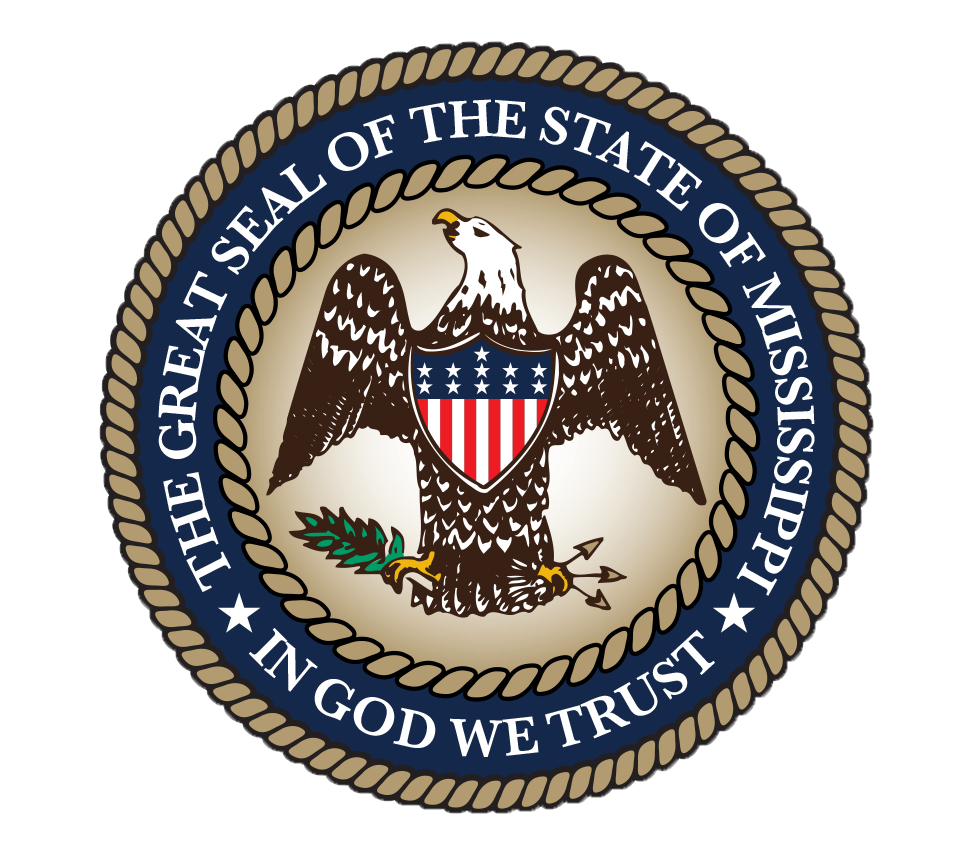 What is Access and Visitation?Mississippi’s Access and Visitation Program (MAV-P) is Designed for noncustodial parents to have access to visit their children as specified in a court order or by a divorce decree. Provides assistance with voluntary agreements for visitation. Provides information about court-ordered visitationIs provided primarily to parents who have a child support case and are residents in Mississippi.How can you learn more about Mississippi Access and Visitation Program?Contact the 
Mississippi Department of 
Human Services 
Division of   
Child Support Enforcement                                       200 South Lamar Street                                          Jackson, Mississippi 39201      www.mdhs.ms.gov1-800-590-0818                Focusing on the best interests of YOUR child!What is Access and Visitation?Mississippi’s Access and Visitation Program (MAV-P) is Designed for noncustodial parents to have access to visit their children as specified in a court order or by a divorce decree. Provides assistance with voluntary agreements for visitation. Provides information about court-ordered visitationIs provided primarily to parents who have a child support case and are residents in Mississippi.How can you learn more about Mississippi Access and Visitation Program?Contact the 
Mississippi Department of 
Human Services 
Division of   
Child Support Enforcement                                       200 South Lamar Street                                          Jackson, Mississippi 39201      www.mdhs.ms.gov1-800-590-0818                Focusing on the best interests of YOUR child!What is Access and Visitation?Mississippi’s Access and Visitation Program (MAV-P) is Designed for noncustodial parents to have access to visit their children as specified in a court order or by a divorce decree. Provides assistance with voluntary agreements for visitation. Provides information about court-ordered visitationIs provided primarily to parents who have a child support case and are residents in Mississippi.How can you learn more about Mississippi Access and Visitation Program?Contact the 
Mississippi Department of 
Human Services 
Division of   
Child Support Enforcement                                       200 South Lamar Street                                          Jackson, Mississippi 39201      www.mdhs.ms.gov1-800-590-0818                Focusing on the best interests of YOUR child!MISSISSIPPI ACCESS AND VISITATION PROGRAMWhat Services are Provided?Mediation – by telephone, virtually or by face-to-face interview, voluntarily or by court order.Developing of Parenting Plans – to increase the noncustodial parenting time with the children, voluntarily or by court order.Parent Education – information on court procedures for parenting time, for visitation compliance issues, educational workshops or classes, voluntarily or by court order.Voluntary services are at no cost to the Parents. Court Ordered services are on a sliding scale. PARENTS,    TAKE THE NEXT STEP IN CARING FOR YOUR CHILD. . .What Services are Provided?Mediation – by telephone, virtually or by face-to-face interview, voluntarily or by court order.Developing of Parenting Plans – to increase the noncustodial parenting time with the children, voluntarily or by court order.Parent Education – information on court procedures for parenting time, for visitation compliance issues, educational workshops or classes, voluntarily or by court order.Voluntary services are at no cost to the Parents. Court Ordered services are on a sliding scale. What are the Benefits of Mississippi Access and Visitation?BOTH parents may work with MAV-P on scheduling and time-sharingBOTH parents being involved in the development stages of their child’s life.BOTH parents providing emotional, medical, psychological and financial support for their child.BOTH parents sharing in the child’s character development and values education.What Services are Provided?Mediation – by telephone, virtually or by face-to-face interview, voluntarily or by court order.Developing of Parenting Plans – to increase the noncustodial parenting time with the children, voluntarily or by court order.Parent Education – information on court procedures for parenting time, for visitation compliance issues, educational workshops or classes, voluntarily or by court order.Voluntary services are at no cost to the Parents. Court Ordered services are on a sliding scale. Your kids lose when . . .Parents don’t work together. Both parents are important for your child’s well-being. MAV-P has helped parents, like you to work together so their children benefit.Working together means: Figuring out and following a plan.Mississippi Access and Visitation Program can help you spend less time in court and more time with your kids!8am-4:30pm Monday through Friday       Closed Weekends and HolidaysIf you have any questions call:    1-800-590-0818                                    Or email: mavp@mdhs.ms.govWhat are the Benefits of Mississippi Access and Visitation?BOTH parents may work with MAV-P on scheduling and time-sharingBOTH parents being involved in the development stages of their child’s life.BOTH parents providing emotional, medical, psychological and financial support for their child.BOTH parents sharing in the child’s character development and values education.Your kids lose when . . .Parents don’t work together. Both parents are important for your child’s well-being. MAV-P has helped parents, like you to work together so their children benefit.Working together means: Figuring out and following a plan.Mississippi Access and Visitation Program can help you spend less time in court and more time with your kids!8am-4:30pm Monday through Friday       Closed Weekends and HolidaysIf you have any questions call:    1-800-590-0818                                    Or email: mavp@mdhs.ms.govWhat are the Benefits of Mississippi Access and Visitation?BOTH parents may work with MAV-P on scheduling and time-sharingBOTH parents being involved in the development stages of their child’s life.BOTH parents providing emotional, medical, psychological and financial support for their child.BOTH parents sharing in the child’s character development and values education.Your kids lose when . . .Parents don’t work together. Both parents are important for your child’s well-being. MAV-P has helped parents, like you to work together so their children benefit.Working together means: Figuring out and following a plan.Mississippi Access and Visitation Program can help you spend less time in court and more time with your kids!8am-4:30pm Monday through Friday       Closed Weekends and HolidaysIf you have any questions call:    1-800-590-0818                                    Or email: mavp@mdhs.ms.gov